NJ TRANSITOffice of Local Programs, Minibus Support andCommunity MobilityJune 30, 2020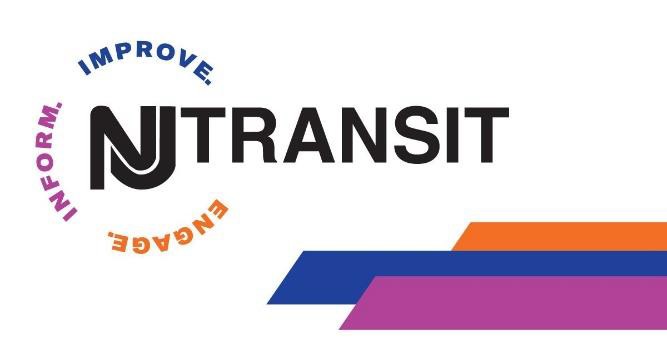 NJ TRANSIT is the nation's largest statewide public transportation system providing more than 944,000 weekday trips.251 bus routes (18,000 bus stops)Three light rail lines (62 light rail stations)12 commuter rail lines (165 rail stations)Access Link paratransit servicePass through Federal and State Funds to State agencies,Counties, municipalities and non-profitsAdminister approximately $49M annually in State and FTA grants and programs throughout New Jersey.Casino Revenue Funding (SCDRTAP)Section 5310 Enhanced Mobility of Senior and PWDSection 5311 Rural Area FundingDesigned to meet the needs of senior citizens, people with disabilities, rural and low income residents.Can be used for operating, administration and capital expenses.Over 100+ subrecipients throughout the State.Subrecipients must participate in the locally developed Coordinated Human Services Transportation Plans (CHSTP) to be included in grants. We participate in these plans and facilitate coordination amongst subrecipients who are non-profits, for profits and local governments to ensure no duplication of services with grant funds.We administer all grants in accordance with FTA  and State regulations.Senior Citizen, Disabled Residents Transportation Assistant Program (SCDRTAP) -Transportation for seniors and people with disabilities designated to the 21 counties for Administration, Operating and Capital projects. 85% of allocation goes to the 21 counties, 5% for NJT capital accessibility projects and 10% for NJT program Administration.FTA Section 5310 – Enhanced mobility for seniors and individuals with disabilities is an annual competitive grant formula distribution funding by population (small urban, non-urban and UZAs). Eligible activities includes operating, capital and mobility management projects. NJT provides local 20% for capital projects (including mobility management). Requires local 50% match for operating projects. Currently there are 100+ Section S5310 subrecipients including counties, municipalities, State & non-profits agencies with 400 active S5310 vehicles.FTA Section 5311/ 5311 innovation- Designated grant for rural areas of NJ general public transportation. There are 14 Section 5311 projects. S5311 innovation grant was implemented in 2015 as a initiative for agencies to develop deviated route services and/ or shared ride taxi service for rural areas of the state providing more options where public transit is limited.21 County Coordinated SystemsModes of ServiceDemand ResponseDeviated Fixed RoutesSubscription ServicesFeeder to TransitHours of Operations Differ by CountyFunding Sources	(Rural Vs Urban)Citizens Advisory Committee RequirementOther Dial a Ride and Non-Profit Transportation ProgramsRoad to RecoveryOther initiativesTNC Pilot ProgramAccessible Service videos Travel Training Videos (in development)Travel Training NJTIP @ RutgersMobile Application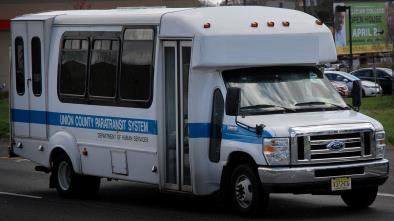 Autonomous Vehicle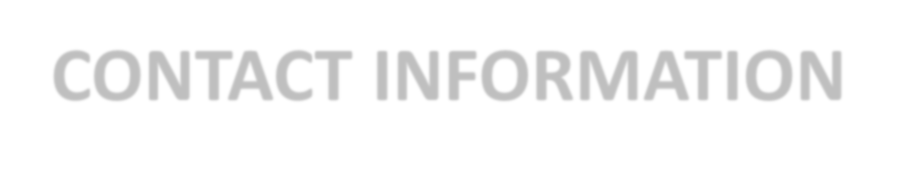 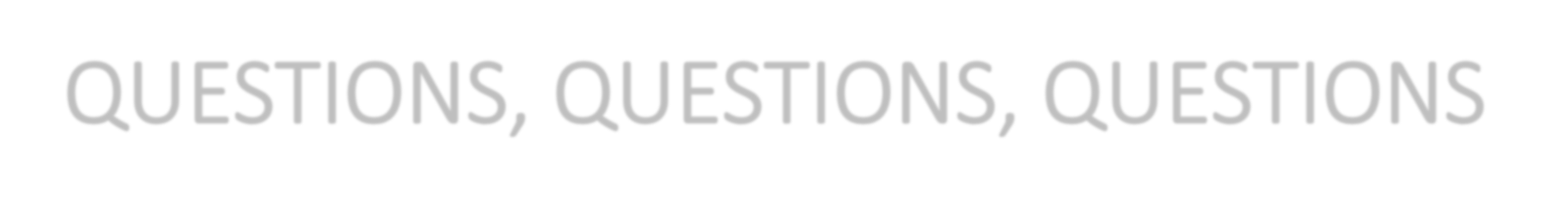 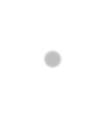 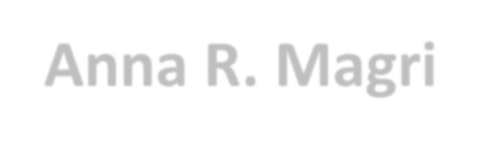 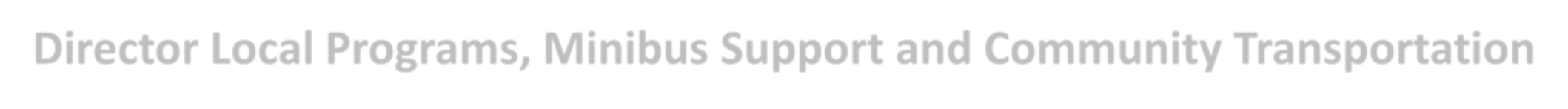 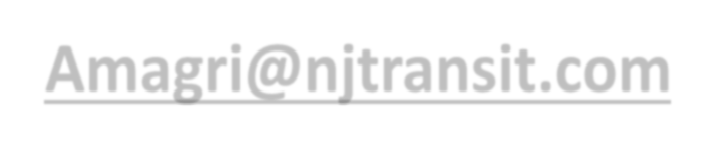 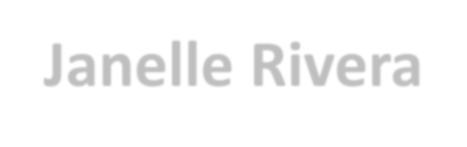 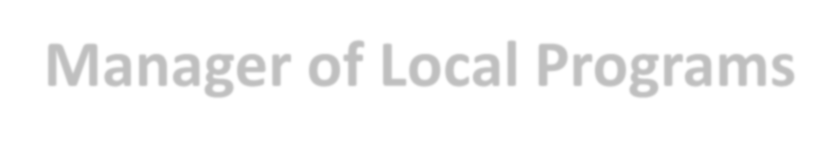 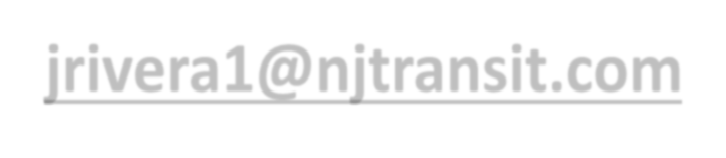 7 	County Community Transportation Contact information	Atlantic County Transportation(609) 645-5910www.aclink.orgBergen County Transportation(201) 368-5955www.co.bergen.nj.usCamden and Burlington Sen-Han Transit(856) 456-3344 - Camden(877) 603-5111 - Burlingtonwww.scucs.orgBurlington BURLINK(609) 883-8891www.co.burlington.nj.usCape May Fare Free Transportation(609) 889-3700www.capemaycountynj.govCumberland Area Transit System CATS(856) 691-7799www.co.cumberland.nj.usEssex County Office On Aging(973) 395-5858 OR(973) 395-8418www.essex-countynj.orgGloucester County Division of Transportation(856) 686-8355www.co.gloucester.nj.usHudson County TRANSCEND (201) 369-4320 (ext 4107)www.hudsoncountynj.orgHunterdon County, The Link800) 842-0531www.co.hunterdon.nj.usMercer T.R.A.D.E(609) 530-1971www.mercercounty.orgMiddlesex County Transportation, MCAT(800) 221-3520www.co.middlesex.nj.usMonmouth County SCAT(732) 431-6480www.co.monmouth.nj.usMorris County MAPS & Dial-a-Ride(973) 829-8103www.co.morris.nj.usOcean County Ocean Ride(877) 929-2082 OR(732) 736-8989www.co.ocean.nj.usPassaic County Paratransit(973) 305-5756www.passaiccountynj.orgSalem County Transportation(856) 339-8644www.salemcountynj.govSomerset County Transportation(908) 231-7116(800) 246-0527www.co.somerset.nj.usSussex County Transportation Skylands Ride(973) 579-0480www.sussex.nj.usUnion County Transportation(908) 241-8300www.ucnj.orgWarren County Transportation WCT908) 454-4044 OR Toll Free1-866-594-4044www.co.warren.nj.us